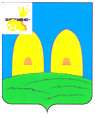 СОВЕТ ДЕПУТАТОВСЫРОКОРЕНСКОГО СЕЛЬСКОГО ПОСЕЛЕНИЯРОСЛАВЛЬСКОГО РАЙОНА СМОЛЕНСКОЙ ОБЛАСТИРЕШЕНИЕот 30.09.2022 г.                                                                                              № 17О внесении изменения в Порядокувольнения (освобождения от должности) в связи с утратой доверия лиц, замещающих муниципальные должности в органах местного самоуправления Сырокоренского сельского поселенияРославльского района Смоленской области В соответствии с Федеральным законом от 06.10.2003 № 131-ФЗ «Об общих принципах организации местного самоуправления в Российской Федерации», Федеральным законом от 25.12.2008 № 273-ФЗ «О противодействии коррупции», Уставом Сырокоренского сельского поселения Рославльского района Смоленской области, Совет депутатов Сырокоренского сельского поселения Рославльского района Смоленской областиРЕШИЛ:1. Внести в Порядок увольнения (освобождения от должности) в связи с утратой доверия лиц, замещающих муниципальные должности в органах местного самоуправления Сырокоренского сельского поселения Рославльского района Смоленской области, утвержденный решением Совета депутатов Сырокоренского сельского поселения Рославльского района Смоленской области от 23.07.2020 г. № 17, следующие изменения:1) пункт 2 дополнить абзацем четвертым следующего содержания:«- председатель Контрольно-ревизионной комиссии муниципального образования Сырокоренского сельского поселения Рославльского района Смоленской области (далее – председатель КРК)»;2) в абзаце третьем подпункта 5 пункта 3 после слов «Главы муниципального образования» дополнить словами «, председателя КРК».2. Настоящее решение вступает в силу со дня его принятия.3. Настоящее решение подлежит официальному опубликованию в газете «Рославльская правда».Глава муниципального образования Сырокоренского сельского поселения Рославльского района Смоленской области                                         Е.И. Хаченкова                  Утвержденрешением Совета депутатовСырокоренского сельского поселенияРославльского района Смоленской областиот 23.07.2020 г. № 17Порядокувольнения (освобождения от должности) в связи с утратой доверия лиц, замещающих муниципальные должности в органах местного самоуправления Сырокоренского сельского поселенияРославльского района Смоленской области(в редакции решения Совета депутатов Сырокоренского сельского поселения Рославльского района Смоленской области от 30.09.2022 г. № 17)1. Настоящий Порядок разработан и принят в целях соблюдения лицами, замещающими муниципальные должности в органах местного самоуправления Сырокоренского сельского поселения Рославльского района Смоленской области, ограничений, запретов и требований о предотвращении или об урегулировании конфликта интересов и исполнения обязанностей, установленных Федеральным законом от 25 декабря 2008 г. № 273-ФЗ «О противодействии коррупции». 2. Под лицом, замещающим муниципальную должность в соответствии со статьей 2 Федерального закона от 6 октября 2003 г. № 131-ФЗ «Об общих принципах организации местного самоуправления в Российской Федерации» в настоящем Порядке понимается:- Глава муниципального образования Сырокоренского сельского поселения Рославльского района Смоленской области (далее – Глава муниципального образования); - депутат, член выборного органа местного самоуправления (при наличии);- председатель Контрольно-ревизионной комиссии муниципального образования Сырокоренского сельского поселения Рославльского района Смоленской области (далее – председатель КРК).(абзац четвертый внесен решением Совета депутатов от 30.09.2022 г. № 17)3. Лица, замещающие муниципальные должности на постоянной основе, подлежат увольнению (освобождению от должности) в связи с утратой доверия в случаях: 1) непринятия лицом мер по предотвращению и (или) урегулированию конфликта интересов, стороной которого оно является;2) непредставления лицом сведений о своих доходах, об имуществе и обязательствах имущественного характера, а также о доходах, об имуществе и обязательствах имущественного характера своих супруги (супруга) и несовершеннолетних детей либо представления заведомо недостоверных или неполных сведений, если иное не установлено федеральными законами;3) участия лица на платной основе в деятельности органа управления коммерческой организации, за исключением случаев, установленных федеральным законом;4) осуществления лицом предпринимательской деятельности;5) вхождения лица в состав органов управления, попечительских или наблюдательных советов, иных органов иностранных некоммерческих неправительственных организаций и действующих на территории Российской Федерации их структурных подразделений, если иное не предусмотрено международным договором Российской Федерации или законодательством Российской Федерации.Несоблюдение лицом, замещающим муниципальную должность, его супругой (супругом) и (или) несовершеннолетними детьми запрета, в случаях, предусмотренных Федеральным законом от 7 мая 2013 г. № 79-ФЗ «О запрете отдельным категориям лиц открывать и иметь счета (вклады), хранить наличные денежные средства и ценности в иностранных банках, расположенных за пределами территории Российской Федерации, владеть и (или) пользоваться иностранными финансовыми инструментами», открывать и иметь счета (вклады), хранить наличные денежные средства и ценности в иностранных банках, расположенных за пределами территории Российской Федерации, владеть и (или) пользоваться иностранными финансовыми инструментами влечет досрочное прекращение полномочий, освобождение от замещаемой (занимаемой) должности или увольнение в связи с утратой доверия в соответствии с федеральными конституционными законами и федеральными законами, определяющими правовой статус соответствующего лица.Полномочия депутата, члена выборного органа местного самоуправления, Главы муниципального образования, председателя КРК прекращаются досрочно в случае несоблюдения ограничений, запретов, неисполнения обязанностей, установленных Федеральным законом от 25 декабря 2008 г. № 273-ФЗ «О противодействии коррупции», Федеральным законом от 3 декабря 2012 г. № 230-ФЗ «О контроле за соответствием расходов лиц, замещающих государственные должности, и иных лиц их доходам», Федеральным законом от 7 мая 2013 г. № 79-ФЗ «О запрете отдельным категориям лиц открывать и иметь счета (вклады), хранить наличные денежные средства и ценности в иностранных банках, расположенных за пределами территории Российской Федерации, владеть и (или) пользоваться иностранными финансовыми инструментами», если иное не предусмотрено Федеральным законом от 6 октября 2003 г. № 131-ФЗ «Об общих принципах организации местного самоуправления в Российской Федерации».(абзац 3 подпункта 5 в редакции решения Совета депутатов от 30.09.2022 г. № 17)Полномочия лица замещающего муниципальную должность прекращаются досрочно в случае несоблюдения ограничений, установленных Федеральным законом от 6 октября 2003 г. № 131-ФЗ «Об общих принципах организации местного самоуправления в Российской Федерации».4. Лицо, замещающее муниципальную должность, которому стало известно о возникновении у подчиненного ему лица личной заинтересованности, которая приводит или может привести к конфликту интересов, подлежит увольнению (освобождению от должности) в связи с утратой доверия также в случае непринятия им мер по предотвращению и (или) урегулированию конфликта интересов, стороной которого является подчиненное ему лицо.5. Решение об увольнении (освобождении от должности) лица, замещающего муниципальную должность, в связи с утратой доверия принимается Советом депутатов Сырокоренского сельского поселения Рославльского района Смоленской области по результатам проверки, проведенной Комиссией по противодействию коррупции в Совете депутатов Сырокоренского сельского поселения Рославльского района Смоленской области (далее – Комиссия).6. Основанием для проведения проверки является письменная информация, содержащая сведения о совершении лицом, замещающим муниципальную должность, коррупционных правонарушений, представленная в органы местного самоуправления:1) специалистом, ответственным за ведение кадрового делопроизводства;2) правоохранительными органами и другими государственными органами, органами местного самоуправления и их должностными лицами;3) постоянно действующими руководящими органами политических партий и зарегистрированными в соответствии с законом иными общероссийскими общественными объединениями, не являющимися политическими партиями, а также региональными и местными отделениями политических партий, межрегиональных, региональных и местных общественных объединений;4) Общественной палатой Российской Федерации, Общественной палатой Смоленской области и Общественным советом муниципального образования «Рославльский район» Смоленской области;5) редакциями общероссийских, региональных и местных средств массовой информации.7. При рассмотрении вопроса об увольнении (освобождении от должности) лица, замещающего муниципальную должность, в связи с утратой доверия Комиссией должны быть обеспечены:- заблаговременное получение лицом, замещающим муниципальную должность, уведомления о дате, времени и месте рассмотрения информации, указанной в пункте 6 настоящего Порядка, а также ознакомление с информацией о совершении лицом, замещающим муниципальную должность, коррупционного правонарушения;- представление лицу, замещающему муниципальную должность, возможности дать объяснения по поводу обстоятельств, выдвигаемых в качестве оснований для его увольнения (освобождения от должности) в связи с утратой доверия.Если по истечении трех рабочих дней такое объяснение не представлено лицом, замещающим муниципальную должность, составляется соответствующий акт.Непредставление лицом, замещающим муниципальную должность, объяснения не является препятствием для принятия решения об увольнении (освобождении от должности) в связи с утратой доверия.8. Результаты проверки оформляются заключением, которое подписывается председателем Комиссии. В случае отсутствия председателя Комиссии или проведения проверки в отношении председателя Комиссии заключение о результатах проверки подписывается заместителем председателя Комиссии. В заключении о результатах проверки отражаются рекомендации по принятию Комиссией соответствующих решений.9. По окончании проверки Комиссия обязана ознакомить лицо, замещающее муниципальную должность, с результатами проверки с соблюдением законодательства Российской Федерации о государственной тайне.10. При принятии решения об увольнении (освобождении от должности) лица, замещающего муниципальную должность, в связи с утратой доверия учитывается характер совершенного лицом, замещающим муниципальную должность, коррупционного правонарушения, его тяжесть, обстоятельства, при которых оно совершено, соблюдение им других ограничений и запретов, требований о предотвращении или об урегулировании конфликта интересов и исполнение им обязанностей, установленных в целях противодействия коррупции, а также предшествующие результаты исполнения лицом, замещающим муниципальную должность, своих должностных обязанностей.11. Удаление Главы муниципального образования в отставку в связи с утратой доверия при наличии оснований, предусмотренных статьей 13.1 Федерального закона от 25 декабря 2008 г. № 273-ФЗ «О противодействии коррупции», осуществляется по инициативе депутатов Совета депутатов Сырокоренского сельского поселения Рославльского района Смоленской области или по инициативе Губернатора Смоленской области в порядке, предусмотренном статьей 74.1 Федерального закона от 6 октября 2003 г.          № 131-ФЗ «Об общих принципах организации местного самоуправления в Российской Федерации». 12. Решение об увольнении (освобождении от должности) в связи с утратой доверия Главы муниципального образования подписывается заместителем Главы муниципального образования Сырокоренского сельского поселения Рославльского района Смоленской области. 13. Решение об увольнении (освобождении от должности) лица, замещающее муниципальную должность, за совершение коррупционного правонарушения должно быть принято не позднее шести месяцев со дня поступления информации о совершении коррупционного правонарушения. Периоды его временной нетрудоспособности, пребывания в отпуске, иного уважительного отсутствия в данный срок не входят. В решении об увольнении (освобождении от должности) лица, замещающего муниципальную должность, в связи с утратой доверия указываются существо совершенного им коррупционного правонарушения и положения нормативных правовых актов, которые им были нарушены, а также основания, предусмотренные статьями 7.1, 13.1 Федерального закона от 25 декабря 2008 г. № 273-ФЗ «О противодействии коррупции».14. Копия решения об увольнении (освобождении от должности) в связи с утратой доверия лица, замещающего муниципальную должность, или об отказе в применении такого взыскания с указанием мотивов в течение пяти рабочих дней со дня принятия соответствующего решения вручается указанному лицу под расписку либо в этот же срок направляется ему заказным письмом с уведомлением.15. Лицо, замещающее муниципальную должность, вправе обжаловать решение об увольнении (освобождении от должности) в судебном порядке.16. Сведения о применении к лицу, замещающему муниципальную должность, взыскания в виде увольнения (освобождения от должности) в связи с утратой доверия за совершение коррупционного правонарушения, за исключением сведений, составляющих государственную тайну, подлежат включению в реестр лиц, уволенных в связи с утратой доверия, предусмотренный статьей 15 Федерального закона от 25 декабря 2008 г. № 273-ФЗ «О противодействии коррупции». Утвержденрешением Совета депутатовСырокоренского сельского поселенияРославльского района Смоленской областиот 23.07.2020 г. № 17Порядокувольнения (освобождения от должности) в связи с утратой доверия лиц, замещающих муниципальные должности в органах местного самоуправления Сырокоренского сельского поселенияРославльского района Смоленской области1. Настоящий Порядок разработан и принят в целях соблюдения лицами, замещающими муниципальные должности в органах местного самоуправления Сырокоренского сельского поселения Рославльского района Смоленской области, ограничений, запретов и требований о предотвращении или об урегулировании конфликта интересов и исполнения обязанностей, установленных Федеральным законом от 25 декабря 2008 г. № 273-ФЗ «О противодействии коррупции». 2. Под лицом, замещающим муниципальную должность в соответствии со статьей 2 Федерального закона от 6 октября 2003 г. № 131-ФЗ «Об общих принципах организации местного самоуправления в Российской Федерации» в настоящем Порядке понимается:- Глава муниципального образования Сырокоренского сельского поселения Рославльского района Смоленской области (далее – Глава муниципального образования); - депутат, член выборного органа местного самоуправления (при наличии).3. Лица, замещающие муниципальные должности на постоянной основе, подлежат увольнению (освобождению от должности) в связи с утратой доверия в случаях: 1) непринятия лицом мер по предотвращению и (или) урегулированию конфликта интересов, стороной которого оно является;2) непредставления лицом сведений о своих доходах, об имуществе и обязательствах имущественного характера, а также о доходах, об имуществе и обязательствах имущественного характера своих супруги (супруга) и несовершеннолетних детей либо представления заведомо недостоверных или неполных сведений, если иное не установлено федеральными законами;3) участия лица на платной основе в деятельности органа управления коммерческой организации, за исключением случаев, установленных федеральным законом;4) осуществления лицом предпринимательской деятельности;5) вхождения лица в состав органов управления, попечительских или наблюдательных советов, иных органов иностранных некоммерческих неправительственных организаций и действующих на территории Российской Федерации их структурных подразделений, если иное не предусмотрено международным договором Российской Федерации или законодательством Российской Федерации.Несоблюдение лицом, замещающим муниципальную должность, его супругой (супругом) и (или) несовершеннолетними детьми запрета, в случаях, предусмотренных Федеральным законом от 7 мая 2013 г. № 79-ФЗ «О запрете отдельным категориям лиц открывать и иметь счета (вклады), хранить наличные денежные средства и ценности в иностранных банках, расположенных за пределами территории Российской Федерации, владеть и (или) пользоваться иностранными финансовыми инструментами», открывать и иметь счета (вклады), хранить наличные денежные средства и ценности в иностранных банках, расположенных за пределами территории Российской Федерации, владеть и (или) пользоваться иностранными финансовыми инструментами влечет досрочное прекращение полномочий, освобождение от замещаемой (занимаемой) должности или увольнение в связи с утратой доверия в соответствии с федеральными конституционными законами и федеральными законами, определяющими правовой статус соответствующего лица.Полномочия депутата, члена выборного органа местного самоуправления, Главы муниципального образования прекращаются досрочно в случае несоблюдения ограничений, запретов, неисполнения обязанностей, установленных Федеральным законом от 25 декабря 2008 г. № 273-ФЗ «О противодействии коррупции», Федеральным законом от 3 декабря 2012 г. № 230-ФЗ «О контроле за соответствием расходов лиц, замещающих государственные должности, и иных лиц их доходам», Федеральным законом от 7 мая 2013 г. № 79-ФЗ «О запрете отдельным категориям лиц открывать и иметь счета (вклады), хранить наличные денежные средства и ценности в иностранных банках, расположенных за пределами территории Российской Федерации, владеть и (или) пользоваться иностранными финансовыми инструментами», если иное не предусмотрено Федеральным законом от 6 октября 2003 г. № 131-ФЗ «Об общих принципах организации местного самоуправления в Российской Федерации».Полномочия лица замещающего муниципальную должность прекращаются досрочно в случае несоблюдения ограничений, установленных Федеральным законом от 6 октября 2003 г. № 131-ФЗ «Об общих принципах организации местного самоуправления в Российской Федерации».4. Лицо, замещающее муниципальную должность, которому стало известно о возникновении у подчиненного ему лица личной заинтересованности, которая приводит или может привести к конфликту интересов, подлежит увольнению (освобождению от должности) в связи с утратой доверия также в случае непринятия им мер по предотвращению и (или) урегулированию конфликта интересов, стороной которого является подчиненное ему лицо.5. Решение об увольнении (освобождении от должности) лица, замещающего муниципальную должность, в связи с утратой доверия принимается Советом депутатов Сырокоренского сельского поселения Рославльского района Смоленской области по результатам проверки, проведенной Комиссией по противодействию коррупции в Совете депутатов Сырокоренского сельского поселения Рославльского района Смоленской области (далее – Комиссия).6. Основанием для проведения проверки является письменная информация, содержащая сведения о совершении лицом, замещающим муниципальную должность, коррупционных правонарушений, представленная в органы местного самоуправления:1) специалистом, ответственным за ведение кадрового делопроизводства;2) правоохранительными органами и другими государственными органами, органами местного самоуправления и их должностными лицами;3) постоянно действующими руководящими органами политических партий и зарегистрированными в соответствии с законом иными общероссийскими общественными объединениями, не являющимися политическими партиями, а также региональными и местными отделениями политических партий, межрегиональных, региональных и местных общественных объединений;4) Общественной палатой Российской Федерации, Общественной палатой Смоленской области и Общественным советом муниципального образования «Рославльский район» Смоленской области;5) редакциями общероссийских, региональных и местных средств массовой информации.7. При рассмотрении вопроса об увольнении (освобождении от должности) лица, замещающего муниципальную должность, в связи с утратой доверия Комиссией должны быть обеспечены:- заблаговременное получение лицом, замещающим муниципальную должность, уведомления о дате, времени и месте рассмотрения информации, указанной в пункте 6 настоящего Порядка, а также ознакомление с информацией о совершении лицом, замещающим муниципальную должность, коррупционного правонарушения;- представление лицу, замещающему муниципальную должность, возможности дать объяснения по поводу обстоятельств, выдвигаемых в качестве оснований для его увольнения (освобождения от должности) в связи с утратой доверия.Если по истечении трех рабочих дней такое объяснение не представлено лицом, замещающим муниципальную должность, составляется соответствующий акт.Непредставление лицом, замещающим муниципальную должность, объяснения не является препятствием для принятия решения об увольнении (освобождении от должности) в связи с утратой доверия.8. Результаты проверки оформляются заключением, которое подписывается председателем Комиссии. В случае отсутствия председателя Комиссии или проведения проверки в отношении председателя Комиссии заключение о результатах проверки подписывается заместителем председателя Комиссии. В заключении о результатах проверки отражаются рекомендации по принятию Комиссией соответствующих решений.9. По окончании проверки Комиссия обязана ознакомить лицо, замещающее муниципальную должность, с результатами проверки с соблюдением законодательства Российской Федерации о государственной тайне.10. При принятии решения об увольнении (освобождении от должности) лица, замещающего муниципальную должность, в связи с утратой доверия учитывается характер совершенного лицом, замещающим муниципальную должность, коррупционного правонарушения, его тяжесть, обстоятельства, при которых оно совершено, соблюдение им других ограничений и запретов, требований о предотвращении или об урегулировании конфликта интересов и исполнение им обязанностей, установленных в целях противодействия коррупции, а также предшествующие результаты исполнения лицом, замещающим муниципальную должность, своих должностных обязанностей.11. Удаление Главы муниципального образования в отставку в связи с утратой доверия при наличии оснований, предусмотренных статьей 13.1 Федерального закона от 25 декабря 2008 г. № 273-ФЗ «О противодействии коррупции», осуществляется по инициативе депутатов Совета депутатов Сырокоренского сельского поселения Рославльского района Смоленской области или по инициативе Губернатора Смоленской области в порядке, предусмотренном статьей 74.1 Федерального закона от 6 октября 2003 г.          № 131-ФЗ «Об общих принципах организации местного самоуправления в Российской Федерации». 12. Решение об увольнении (освобождении от должности) в связи с утратой доверия Главы муниципального образования подписывается заместителем Главы муниципального образования Сырокоренского сельского поселения Рославльского района Смоленской области. 13. Решение об увольнении (освобождении от должности) лица, замещающее муниципальную должность, за совершение коррупционного правонарушения должно быть принято не позднее шести месяцев со дня поступления информации о совершении коррупционного правонарушения. Периоды его временной нетрудоспособности, пребывания в отпуске, иного уважительного отсутствия в данный срок не входят. В решении об увольнении (освобождении от должности) лица, замещающего муниципальную должность, в связи с утратой доверия указываются существо совершенного им коррупционного правонарушения и положения нормативных правовых актов, которые им были нарушены, а также основания, предусмотренные статьями 7.1, 13.1 Федерального закона от 25 декабря 2008 г. № 273-ФЗ «О противодействии коррупции».14. Копия решения об увольнении (освобождении от должности) в связи с утратой доверия лица, замещающего муниципальную должность, или об отказе в применении такого взыскания с указанием мотивов в течение пяти рабочих дней со дня принятия соответствующего решения вручается указанному лицу под расписку либо в этот же срок направляется ему заказным письмом с уведомлением.15. Лицо, замещающее муниципальную должность, вправе обжаловать решение об увольнении (освобождении от должности) в судебном порядке.16. Сведения о применении к лицу, замещающему муниципальную должность, взыскания в виде увольнения (освобождения от должности) в связи с утратой доверия за совершение коррупционного правонарушения, за исключением сведений, составляющих государственную тайну, подлежат включению в реестр лиц, уволенных в связи с утратой доверия, предусмотренный статьей 15 Федерального закона от 25 декабря 2008 г. № 273-ФЗ «О противодействии коррупции». Утвержденрешением Совета депутатовСырокоренского сельского поселенияРославльского района Смоленской областиот 23.07.2020 г. № 17Порядок применения к лицам, замещающим должности муниципальной службы в органах местного самоуправления Сырокоренского сельского поселения Рославльского района Смоленской области взысканий за несоблюдение ограничений и запретов, требований о предотвращении или об урегулировании конфликта интересов и неисполнение обязанностей, установленных в целях противодействия коррупции1. Настоящий Порядок разработан в соответствии со статьями 14.1, 15, 27, 27.1 Федерального закона от 2 марта 2007 г. № 25-ФЗ «О муниципальной службе в Российской Федерации», Федеральным законом от 25 декабря 2008 г. № 273-ФЗ «О противодействии коррупции», Трудовым кодексом Российской Федерации.2. Дисциплинарная ответственность лиц, замещающих должности муниципальной службы в органах местного самоуправления Сырокоренского сельского поселения Рославльского района Смоленской области (далее – муниципальные служащие) устанавливается за совершение дисциплинарного проступка.3. За совершение дисциплинарного проступка – неисполнение или ненадлежащее исполнение муниципальным служащим по его вине возложенных на него служебных обязанностей -  представитель нанимателя (работодатель) имеет право применить дисциплинарные взыскания, предусмотренные статьей 27 Федерального закона от 2 марта 2007 г. № 25-ФЗ «О муниципальной службе в Российской Федерации», а именно:1) замечание;2) выговор;3) увольнение с муниципальной службы по соответствующим основаниям.4. Муниципальный служащий подлежит увольнению с муниципальной службы в связи с утратой доверия в случаях совершения правонарушений, установленных статьями 14.1 и 15 Федерального закона от 2 марта 2007 г.       № 25-ФЗ «О муниципальной службе в Российской Федерации»:- непринятие муниципальным служащим, являющимся стороной конфликта интересов, мер по предотвращению или урегулированию конфликта интересов;- непринятие муниципальным служащим, являющимся представителем нанимателя (работодателем), которому стало известно о возникновении у подчиненного ему муниципального служащего личной заинтересованности, которая приводит или может привести к конфликту интересов, мер по предотвращению или урегулированию конфликта интересов;- непредставление муниципальным служащим сведений о своих доходах, расходах, об имуществе и обязательствах имущественного характера, а также о доходах, расходах, об имуществе и обязательствах имущественного характера своих супруги (супруга) и несовершеннолетних детей в случае, если представление таких сведений обязательно, либо представление заведомо недостоверных или неполных сведений.5. Муниципальный служащий, допустивший дисциплинарный проступок, может быть временно (но не более чем на один месяц), до решения вопроса о его дисциплинарной ответственности, отстранен от исполнения должностных обязанностей с сохранением денежного содержания. Отстранение муниципального служащего от исполнения должностных обязанностей в этом случае производится муниципальным правовым актом.6. За несоблюдение муниципальным служащим ограничений и запретов, требований о предотвращении или об урегулировании конфликта интересов и неисполнение обязанностей, установленных в целях противодействия коррупции Федеральным законом от 2 марта 2007 г. № 25-ФЗ «О муниципальной службе в Российской Федерации», Федеральным законом от 25 декабря 2008 г. № 273-ФЗ «О противодействии коррупции» и другими федеральными законами, налагаются взыскания, предусмотренные пунктом 3 настоящего Порядка.7. Взыскания применяются представителем нанимателя (работодателем) на основании:1) доклада о результатах проверки, проведенной лицом, ответственным за работу по профилактике коррупционных и иных правонарушений;2) рекомендации комиссии по соблюдению требований к служебному поведению муниципальных служащих и урегулированию конфликта интересов в случае, если доклад о результатах проверки направлялся в комиссию;3) объяснений муниципального служащего;4) иных материалов.8. Перед применением взысканий за коррупционные правонарушения по решению представителя нанимателя (работодателя) проводится проверка. Основанием для осуществления проверки является достаточная информация, представленная в письменном виде.9. До применения взыскания представитель нанимателя (работодатель) должен затребовать от муниципального служащего письменное объяснение.Если по истечении двух рабочих дней с момента, когда муниципальному служащему предложено представить письменное объяснение, указанное объяснение муниципальным служащим не предоставлено, то составляется соответствующий акт.Непредставление муниципальным служащим объяснения не является препятствием для применения взыскания.10. При применении взысканий учитываются характер совершенного муниципальным служащим коррупционного правонарушения, его тяжесть, обстоятельства, при которых оно совершено, соблюдение муниципальным служащим других ограничений и запретов, требований о предотвращении или об урегулировании конфликта интересов и исполнение им обязанностей, установленных в целях противодействия коррупции, а также предшествующие результаты исполнения им своих должностных обязанностей.11. Дисциплинарное взыскание, за исключением дисциплинарного взыскания за несоблюдение ограничений и запретов, неисполнение обязанностей, установленных законодательством Российской Федерации о противодействии коррупции, не может быть применено позднее шести месяцев со дня совершения проступка, а по результатам ревизии, проверки финансово-хозяйственной деятельности или аудиторской проверки - позднее двух лет со дня его совершения. Дисциплинарное взыскание за несоблюдение ограничений и запретов, неисполнение обязанностей, установленных законодательством Российской Федерации о противодействии коррупции, не может быть применено позднее трех лет со дня совершения проступка. В указанные сроки не включается время производства по уголовному делу.12. За каждый дисциплинарный проступок может быть применено только одно дисциплинарное взыскание.13. В распоряжении о применении к муниципальному служащему взыскания в случае совершения им коррупционного правонарушения в качестве основания применения взыскания указывается часть 1 или часть 2 статьи 27.1 Федерального закона от 2 марта 2007 г. № 25-ФЗ «О муниципальной службе в Российской Федерации».14. Распоряжение работадателя о применении взыскания к муниципальному служащему с указанием дисциплинарного правонарушения или коррупционного правонарушения и нормативных правовых актов, которые им нарушены, или об отказе в применении к нему такого взыскания с указанием мотивов объявляется муниципальному служащему под роспись в течение трех рабочих дней со дня издания распоряжения, не считая времени отсутствия муниципального служащего на работе. В случае отказа муниципального служащего ознакомиться с указанным распоряжением под роспись составляется соответствующий акт.15. Копия распоряжения о наложении взыскания на муниципального служащего приобщается к личному делу муниципального служащего.16. Дисциплинарное взыскание может быть обжаловано муниципальным служащим в государственную инспекцию труда и (или) органы по рассмотрению индивидуальных трудовых споров.17. Сведения о применении к муниципальному служащему взыскания в виде увольнения в связи с утратой доверия за совершение коррупционного правонарушения, за исключением сведений, составляющих государственную тайну, подлежат включению в реестр лиц, уволенных в связи с утратой доверия, предусмотренный статьей 15 Федерального закона от 25 декабря 2008 года № 273-ФЗ «О противодействии коррупции».